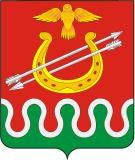 Администрация Боготольского районаКрасноярского краяПОСТАНОВЛЕНИЕг. Боготол« 11 » марта 2013 года		                                                                № 118 -  п.О внесении изменений в постановление № 79-п от 31марта 2009 года         В связи со штатными изменениями в состав межведомственной антикоррупционной комиссии, в целях более эффективного обеспечения координации работ по предупреждению и профилактике коррупционных правонарушений в Боготольском районе          ПОСТАНОВЛЯЮ: Вывести из состава комиссии: Соловьеву Надежду Филипповну, в связи с прекращением и.о. руководителя Финансового управления. Ввести в состав комиссии: Бакуневич Надежду Владимировну, в связи с выходом из декретного отпуска.  3.  Контроль за Постановлением оставляю за собой.     4.  Постановление вступает в силу со дня подписания.Глава администрацииБоготольского района			                                                  Н.В. Красько